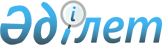 Об утверждении бюджета Саркульского сельского округа на 2024–2026 годыРешение Темирского районного маслихата Актюбинской области от 28 декабря 2023 года № 148
      В соответствии со статьей 9–1 Бюджетного кодекса Республики Казахстан, статьей 6 Закона Республики Казахстан "О местном государственном управлении и самоуправлении в Республике Казахстан" Темирский районый маслихат РЕШИЛ:
      1. Утвердить бюджет Саркульского сельского округа на 2024–2026 годы согласно приложениям 1, 2 и 3 к настоящему решению, в том числе на 2024 год в следующих объемах:
      1) доходы – 65 532 тысяч тенге, в том числе:
      налоговые поступления – 52 990 тысяч тенге;
      неналоговые поступления – 600 тысяч тенге;
      поступления от продажи основного капитала – 6000 тысяч тенге;
      поступления трансфертов – 5 942 тысяч тенге, в том числе:
      субвенция – 5 872 тысяч тенге;
      2) затраты – 65 532 тысяч тенге;
      3) чистое бюджетное кредитование – 0 тенге, в том числе:
      бюджетные кредиты – 0 тенге;
      погашение бюджетных кредитов – 0 тенге;
      4) сальдо по операциям с финансовыми активами – 0 тенге, в том числе:
      приобретение финансовых активов – 0 тенге;
      поступления от продажи финансовых активов государства – 0 тенге;
      5) дефицит (профицит) бюджета – 0 тенге;
      6) финансирование дефицита (использование профицита) бюджета – 0 тенге, в том числе:
      поступление займов – 0 тенге;
      погашение займов – 0 тенге;
      используемые остатки бюджетных средств – 0 тенге.
      2. Учесть, что в доход бюджета Саркульского сельского округа зачисляются следующие:
      налоговые поступления:
      подоходный налог, в том числе:
      индивидуальный подоходный налог;
      налоги на собственность, в том числе:
      налоги на имущество;
      земельный налог;
      налог на транспортные средства;
      единый земельный налог;
      внутренние налоги на товары, работы и услуги, в том числе:
      поступления за использование природных и других ресурсов;
      сборы за ведение предпринимательской и профессиональной деятельности;
      неналоговые поступления:
      доходы от государственной собсвенности, в том числе:
      доходы от аренды имущества, находящихся в государственной собсвенности;
      прочие неналоговые поступления;
      поступления от продажи основного капитала:
      продажа земли и нематериальных активов, в том числе:
      продажа земли;
      продажа нематериальных активов.
      3. Принять к сведению и руководству, что в соответствии со статьей 9 Закона Республики Казахстан "О республиканском бюджет на 2024–2026 годы" установлено:
      с 1 января 2024 года:
      1) минимальный размер заработной платы – 85 000 тенге;
      2) минимальный размер пенсий – 57 853;
      3) месячный расчетный показатель – 3 692 тенге;
      4) величина прожиточного минимума для исчисления размеров базовых социальных выплат – 43 407 тенге.
      4. В соответствии с решением Темирского районного маслихата от 25 декабря 2023 года № 129 "Об утверждении Темирского районного бюджета на 2024–2026 годы" на 2024 год предусмотрен объем субвенции, передаваемых из районного бюджета в бюджет Саркульского сельского округа в сумме 5 872 тысяч тенге.
      5. Учесть в бюджете Саркульского сельского округа на 2024 год поступления целевых текущих трансфертов из республиканского бюджета в сумме 70 тысяч тенге.
      Распределение указанных сумм целевых текущих трансфертов определяется на основании решения акима Саркульского сельского округа.
      6. Настоящее решение вводится в действие с 1 января 2024 года. Бюджет Саркульского сельского округа на 2024 год Бюджет Саркульского сельского округа на 2025 год Бюджет Саркульского сельского округа на 2026 год
					© 2012. РГП на ПХВ «Институт законодательства и правовой информации Республики Казахстан» Министерства юстиции Республики Казахстан
				
      Председатель Темирского районного маслихата 

Б. Шаимов
Приложение 1 к решению Темирского районного маслихата от 28 декабря 2023 года № 148
Категория
Категория
Категория
Категория
Сумма, тысяч тенге
Класс
Класс
Класс
Сумма, тысяч тенге
Подкласс
Подкласс
Сумма, тысяч тенге
Наименование
Сумма, тысяч тенге
I. Доходы
65 532
1
Налоговые поступления
52 990
01
Подоходный налог
24 000
2
Индивидуальный подоходный налог
24 000
04
Hалоги на собственность
18 190
1
Hалоги на имущество
700
3
Земельный налог
180
4
Hалог на транспортные средства
16 310
5
Единый земельный налог
1000
05
Внутренние налоги на товары, работы и услуги
10 800
3
Поступления за использование природных и других ресурсов
5 000
4
Сборы за ведение предпринимательской и профессиональной деятельности
5 800
2
Неналоговые поступления
600
01
Доходы от государственной собственности
200
5
Доходы от аренды имущества, находящихся в государственной собственности
200
06
Прочие неналоговые поступления
400
1
Прочие неналоговые поступления
400
3
Поступления от продажи основного капитала
6 000
03
Продажа земли и нематериальных активов
6 000
1
Продажа земли
5 000
2
Продажа нематериальных активов
1 000
4
Поступления трансфертов
5 942
02
Трансферты из вышестоящих органов государственного управления
5 942
3
Трансферты из районного (города областного значения) бюджета
5 942
Функциональная группа
Функциональная группа
Функциональная группа
Функциональная группа
Функциональная группа
Сумма (тысяч тенге)
Функциональная подгруппа
Функциональная подгруппа
Функциональная подгруппа
Функциональная подгруппа
Сумма (тысяч тенге)
Администратор БП
Администратор БП
Администратор БП
Сумма (тысяч тенге)
Программа
Программа
Сумма (тысяч тенге)
Наименование
Сумма (тысяч тенге)
II. Затраты
65 532
01
Государственные услуги общего характера
45 686
1
Представительные, исполнительные и другие органы, выполняющие общие функции государственного управления
45 686
124
Аппарат акима города районного значения, села, поселка, сельского округа
45 686
001
Услуги по обеспечению деятельности акима города районного значения, села, поселка, сельского округа
45 686
07
Жилищно-коммунальное хозяйство
16 846
3
Благоустройство населенных пунктов
16 846
124
Аппарат акима города районного значения, села, поселка, сельского округа
16 846
008
Освещение улиц в населенных пунктах
11 846
009
Обеспечение санитарии населенных пунктов
4 000
011
Благоустройство и озеленение населенных пунктов
1 000
13
Прочие
3 000
9
Прочие
3 000
124
Аппарат акима города районного значения, села, поселка, сельского округа
3 000
040
Реализация мероприятий для решения вопросов обустройства населенных пунктов в реализацию мер по содействию экономическому развитию регионов в рамках Государственной программы развития регионов до 2025 года
3 000
III. Чистое бюджетное кредитование
0
Бюджетные кредиты
0
Категория
Категория
Категория
Категория
Сумма, тысяч тенге
Класс
Класс
Класс
Сумма, тысяч тенге
Подкласс
Подкласс
Сумма, тысяч тенге
Наименование
Сумма, тысяч тенге
5
Погашение бюджетных кредитов
0
01
Погашение бюджетных кредитов
0
1
Погашение бюджетных кредитов, выданных из государственного бюджета
0
Функциональная группа
Функциональная группа
Функциональная группа
Функциональная группа
Функциональная группа
Сумма (тысяч тенге)
Функциональная подгруппа
Функциональная подгруппа
Функциональная подгруппа
Функциональная подгруппа
Сумма (тысяч тенге)
Администратор БП
Администратор БП
Администратор БП
Сумма (тысяч тенге)
Программа
Программа
Сумма (тысяч тенге)
Наименование
Сумма (тысяч тенге)
IV. Сальдо по операциям с финансовыми активами
0
V.Дефицит (профицит) бюджета
0
VІ.Финансирование дефицита (использование профицита) бюджета
0
Категория
Категория
Категория
Категория
Сумма, тысяч тенге
Класс
Класс
Класс
Сумма, тысяч тенге
Подкласс
Подкласс
Сумма, тысяч тенге
Наименование
Сумма, тысяч тенге
8
Используемые остатки бюджетных средств
0
01
Остатки бюджетных средств
0
1
Свободные остатки бюджетных средств
0Приложение 2 к решению Темирского районного маслихата от 28 декабря 2023 года № 148
Категория
Категория
Категория
Категория
Сумма, тысяч тенге
Класс
Класс
Класс
Сумма, тысяч тенге
Подкласс
Подкласс
Сумма, тысяч тенге
Наименование
Сумма, тысяч тенге
I. Доходы
68 081
1
Налоговые поступления
56 700
01
Подоходный налог
25 680
2
Индивидуальный подоходный налог
25 680
04
Hалоги на собственность
19 464
1
Hалоги на имущество
749
3
Земельный налог
193
4
Hалог на транспортные средства
17 452
5
Единый земельный налог
1070
05
Внутренние налоги на товары, работы и услуги
11 556
3
Поступления за использование природных и других ресурсов
5 350
4
Сборы за ведение предпринимательской и профессиональной деятельности
6 206
2
Неналоговые поступления
644
01
Доходы от государственной собственности
214
5
Доходы от аренды имущества, находящихся в государственной собственности
214
06
Прочие неналоговые поступления
430
1
Прочие неналоговые поступления
430
3
Поступления от продажи основного капитала
6 420
03
Продажа земли и нематериальных активов
6 420
1
Продажа земли
5 350
2
Продажа нематериальных активов
1 070
4
Поступления трансфертов
4 317
02
Трансферты из вышестоящих органов государственного управления
4 317
3
Трансферты из районного (города областного значения) бюджета
4 317
Функциональная группа
Функциональная группа
Функциональная группа
Функциональная группа
Функциональная группа
Сумма (тысяч тенге)
Функциональная подгруппа
Функциональная подгруппа
Функциональная подгруппа
Функциональная подгруппа
Сумма (тысяч тенге)
Администратор БП
Администратор БП
Администратор БП
Сумма (тысяч тенге)
Программа
Программа
Сумма (тысяч тенге)
Наименование
Сумма (тысяч тенге)
II. Затраты
68 081
01
Государственные услуги общего характера
47 441
1
Представительные, исполнительные и другие органы, выполняющие общие функции государственного управления
47 441
124
Аппарат акима города районного значения, села, поселка, сельского округа
47 441
001
Услуги по обеспечению деятельности акима города районного значения, села, поселка, сельского округа
47 441
07
Жилищно-коммунальное хозяйство
17 520
3
Благоустройство населенных пунктов
17 520
124
Аппарат акима города районного значения, села, поселка, сельского округа
17 520
008
Освещение улиц в населенных пунктах
12 320
009
Обеспечение санитарии населенных пунктов
4 160
011
Благоустройство и озеленение населенных пунктов
1 040
13
Прочие
3 120
9
Прочие
3 120
124
Аппарат акима города районного значения, села, поселка, сельского округа
3 120
040
Реализация мероприятий для решения вопросов обустройства населенных пунктов в реализацию мер по содействию экономическому развитию регионов в рамках Государственной программы развития регионов до 2025 года
3 120
III. Чистое бюджетное кредитование
0
Бюджетные кредиты
0
Категория
Категория
Категория
Категория
Сумма, тысяч тенге
Класс
Класс
Класс
Сумма, тысяч тенге
Подкласс
Подкласс
Сумма, тысяч тенге
Наименование
Сумма, тысяч тенге
5
Погашение бюджетных кредитов
0
01
Погашение бюджетных кредитов
0
1
Погашение бюджетных кредитов, выданных из государственного бюджета
0
Функциональная группа
Функциональная группа
Функциональная группа
Функциональная группа
Функциональная группа
Сумма (тысяч тенге)
Функциональная подгруппа
Функциональная подгруппа
Функциональная подгруппа
Функциональная подгруппа
Сумма (тысяч тенге)
Администратор БП
Администратор БП
Администратор БП
Сумма (тысяч тенге)
Программа
Программа
Сумма (тысяч тенге)
Наименование
Сумма (тысяч тенге)
IV. Сальдо по операциям с финансовыми активами
0
V.Дефицит (профицит) бюджета
0
VІ.Финансирование дефицита (использование профицита) бюджета
0
Категория
Категория
Категория
Категория
Сумма, тысяч тенге
Класс
Класс
Класс
Сумма, тысяч тенге
Подкласс
Подкласс
Сумма, тысяч тенге
Наименование
Сумма, тысяч тенге
8
Используемые остатки бюджетных средств
0
01
Остатки бюджетных средств
0
1
Свободные остатки бюджетных средств
0Приложение 3 к решению Темирского районного маслихата от 28 декабря 2023 года № 148
Категория
Категория
Категория
Категория
Сумма, тысяч тенге
Класс
Класс
Класс
Сумма, тысяч тенге
Подкласс
Подкласс
Сумма, тысяч тенге
Наименование
Сумма, тысяч тенге
I. Доходы
70 805
1
Налоговые поступления
58 950
01
Подоходный налог
27 000
2
Индивидуальный подоходный налог
27 000
04
Hалоги на собственность
19 850
1
Hалоги на имущество
800
3
Земельный налог
205
4
Hалог на транспортные средства
17 745
5
Единый земельный налог
1100
05
Внутренние налоги на товары, работы и услуги
12 100
3
Поступления за использование природных и других ресурсов
5 700
4
Сборы за ведение предпринимательской и профессиональной деятельности
6 400
2
Неналоговые поступления
690
01
Доходы от государственной собственности
230
5
Доходы от аренды имущества, находящихся в государственной собственности
230
06
Прочие неналоговые поступления
460
1
Прочие неналоговые поступления
460
3
Поступления от продажи основного капитала
6 840
03
Продажа земли и нематериальных активов
6 840
1
Продажа земли
5 700
2
Продажа нематериальных активов
1 140
4
Поступления трансфертов
4 325
02
Трансферты из вышестоящих органов государственного управления
4 325
3
Трансферты из районного (города областного значения) бюджета
4 325
Функциональная группа
Функциональная группа
Функциональная группа
Функциональная группа
Функциональная группа
Сумма (тысяч тенге)
Функциональная подгруппа
Функциональная подгруппа
Функциональная подгруппа
Функциональная подгруппа
Сумма (тысяч тенге)
Администратор БП
Администратор БП
Администратор БП
Сумма (тысяч тенге)
Программа
Программа
Сумма (тысяч тенге)
Наименование
Сумма (тысяч тенге)
II. Затраты
70 805
01
Государственные услуги общего характера
49 339
1
Представительные, исполнительные и другие органы, выполняющие общие функции государственного управления
49 339
124
Аппарат акима города районного значения, села, поселка, сельского округа
49 339
001
Услуги по обеспечению деятельности акима города районного значения, села, поселка, сельского округа
49 339
07
Жилищно-коммунальное хозяйство
18 221
3
Благоустройство населенных пунктов
18 221
124
Аппарат акима города районного значения, села, поселка, сельского округа
18 221
008
Освещение улиц в населенных пунктах
12 813
009
Обеспечение санитарии населенных пунктов
4 326
011
Благоустройство и озеленение населенных пунктов
1 082
13
Прочие
3 245
9
Прочие
3 245
124
Аппарат акима города районного значения, села, поселка, сельского округа
3 245
040
Реализация мероприятий для решения вопросов обустройства населенных пунктов в реализацию мер по содействию экономическому развитию регионов в рамках Государственной программы развития регионов до 2025 года
3 245
III. Чистое бюджетное кредитование
0
Бюджетные кредиты
0
Категория
Категория
Категория
Категория
Сумма, тысяч тенге
Класс
Класс
Класс
Сумма, тысяч тенге
Подкласс
Подкласс
Сумма, тысяч тенге
Наименование
Сумма, тысяч тенге
5
Погашение бюджетных кредитов
0
01
Погашение бюджетных кредитов
0
1
Погашение бюджетных кредитов, выданных из государственного бюджета
0
Функциональная группа
Функциональная группа
Функциональная группа
Функциональная группа
Функциональная группа
Сумма (тысяч тенге)
Функциональная подгруппа
Функциональная подгруппа
Функциональная подгруппа
Функциональная подгруппа
Сумма (тысяч тенге)
Администратор БП
Администратор БП
Администратор БП
Сумма (тысяч тенге)
Программа
Программа
Сумма (тысяч тенге)
Наименование
Сумма (тысяч тенге)
IV. Сальдо по операциям с финансовыми активами
0
V.Дефицит (профицит) бюджета
0
VІ.Финансирование дефицита (использование профицита) бюджета
0
Категория
Категория
Категория
Категория
Сумма, тысяч тенге
Класс
Класс
Класс
Сумма, тысяч тенге
Подкласс
Подкласс
Сумма, тысяч тенге
Наименование
Сумма, тысяч тенге
8
Используемые остатки бюджетных средств
0
01
Остатки бюджетных средств
0
1
Свободные остатки бюджетных средств
0